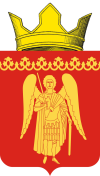 АДМИНИСТРАЦИЯ МУНИЦИПАЛЬНОГО ОБРАЗОВАНИЯ МИХАЙЛОВСКОЕ СЕЛЬСКОЕ ПОСЕЛЕНИЕКАЛИНИНСКОГО РАЙОНА ТВЕРСКОЙ ОБЛАСТИ                                ПОСТАНОВЛЕНИЕ № 383 «21» июля 2017 г.                                                                        с. Михайловское«О внесении изменений в проект планировки территории»В целях обеспечения устойчивого развития муниципального образования Михайловское сельское поселение Калининского района Тверской области, в соответствии со ст. 45, 46 Градостроительного кодекса Российской Федерации, Генеральным планом Михайловского сельского поселения, Правилами землепользования и застройки Михайловское сельское поселение и на основании заявления Хазова Михаила Борисовича, действующего в интересах Шмелева Антона Викторовича и Колемагиной Ольги Юрьевны, от 04.07.2017 года №б/нПОСТАНОВЛЯЮ:                        1. Шмелеву А.В. и Колемагиной О.Ю. осуществить подготовку проекта внесения изменений в проект планировки территории в границах земельных участков, расположенных по адресу: Тверская область, Калининский район, Михайловское сельское поселение, деревня Глазково, утвержденный Постановлением администрации муниципального образования Михайловское сельское поселение Калининского района Тверской области от 16.09.2013 года №128. 2. Застройщику по окончанию разработки представить проектную документацию в администрацию Михайловского сельского поселения для проверки на соответствии требованиям, установленным частью 10 статьи 45 Градостроительного кодекса Российской Федерации, организации и проведения публичных слушаний по проекту планировки, и утверждения проекта. 3. Настоящее постановление вступает в силу со дня его подписания и подлежит официальному обнародованию.4. Контроль за исполнением настоящего постановления оставляю за собой.И.о.главы  администрации                                                                 В.Г.Моисеев